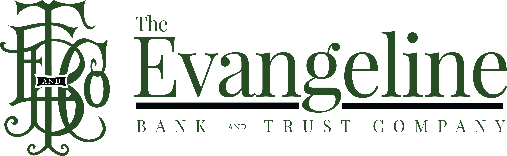 Corporate Office497 West Main Street | P.O. Box 346Ville Platte, LA  70586337-363-5541For Immediate ReleaseContact Theresa Guillot | 318-443-3700tguillot@therealbank.comApril 30, 2020Press ReleaseThe Evangeline Bank and Trust Company is excited to announce its new location in Lake Charles, Louisiana. This is the first Evangeline Bank and Trust Company’s location in the southwest market area. You can find our new Lake Charles location at 4251 Nelson Road, Lake Charles, LA 70605.Mr. Randel Chapman – President and CEO“I am pleased to announce the expansion of our community banking services to Lake Charles and the surrounding southwest market area. We wish to offer personal and courteous banking expertise to all individuals and companies in these communities and hope to have a long lasting and meaningful relationship with all our customers.”Mr. Boyd Boudreaux – Southwest Louisiana Regional President“I am humbled and very proud to lead this expansion of one of Louisiana’s premier community banks. With so much consolidation of banks, in southwest Louisiana, I firmly believe this market needs a local community bank and we intend to fill that need. We have assembled a fine staff of bankers that have operated for many years in southwest Louisiana. Mitch Savoie and Robert Williamson are commercial lenders and Will Hetzel will serve as the branch manager for our Lake Charles location.”Boyd Boudreaux, the Southwest Louisiana Regional President, and Will Hetzel, the Lake Charles Branch Manager, will be the point of contact for the Lake Charles branch. Mr. Boudreaux can be reached at bboudreaux@therealbank.com,  and Mr. Hetzel can be reached at whetzel@therealbank.comThe Evangeline Bank and Trust CompanyMember FDIC | Equal Housing Lender